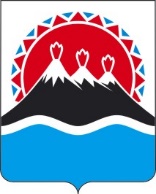 П О С Т А Н О В Л Е Н И ЕРЕГИОНАЛЬНОЙ СЛУЖБЫ ПО ТАРИФАМ И ЦЕНАМ  КАМЧАТСКОГО КРАЯ                   г. Петропавловск-КамчатскийВ соответствии с Федеральным законом от 07.12.2011 № 416-ФЗ «О водоснабжении и водоотведении», постановлением Правительства Российской Федерации от 13.05.2013 № 406 «О государственном регулировании тарифов в сфере водоснабжения и водоотведения», приказом ФСТ России от 27.12.2013 № 1746-э «Об утверждении Методических указаний по расчету регулируемых тарифов в сфере водоснабжения и водоотведения», постановлением Правительства Камчатского края от 19.12.2008 № 424-П «Об утверждении Положения о Региональной службе по тарифам и ценам Камчатского края», протоколом Правления Региональной службы по тарифам и ценам Камчатского края от 17.03.2021 № хххПОСТАНОВЛЯЮ:Утвердить производственную программу ООО «Устькамчатрыба» в сфере холодного водоснабжения в Усть-Камчатском сельском поселении Усть-Камчатского муниципального района на 2021 год согласно приложению № 1.Утвердить и ввести в действие на 2021 год тарифы на питьевую воду (питьевое водоснабжение) ООО «Устькамчатрыба» потребителям Усть-Камчатского сельского поселения Усть-Камчатского муниципального района, с календарной разбивкой согласно приложению № 2.3. Настоящее постановление вступает в силу через десять дней после дня его официального опубликования и распространяется на правоотношения, возникшие с 01 апреля 2021 года.  Приложение № 1к постановлению Региональной службы по тарифам и ценам Камчатского краяот 17.03.2021 №ххПроизводственная программа ООО «Устькамчатрыба» в сфере холодного водоснабжения потребителям Усть-Камчатского сельского поселения Усть-Камчатского муниципального района Раздел 1. Паспорт регулируемой организацииРаздел 2. Планируемый объем подачи питьевого водоснабженияРаздел 3. Перечень плановых мероприятий по повышению эффективности деятельности организации коммунального комплекса Раздел 4. Объем финансовых потребностей, необходимых для реализации производственной программы в сфере водоснабженияРаздел 5. График реализации мероприятий производственной программы в сфере водоснабженияРаздел 6. Плановые показатели надежности, качества и энергетической эффективности объектов водоснабженияПриложение № 2к постановлению Региональной службы по тарифам и ценам Камчатского края от 17.03.2021 №ххТарифы на питьевую воду (питьевое водоснабжение) ООО «Устькамчатрыба» потребителям Усть-Камчатского сельского поселения Усть-Камчатского муниципального районаЭкономически обоснованные тарифы для потребителей [Дата регистрации]№[Номер документа]Об утверждении тарифов на питьевую воду (питьевое водоснабжение) ООО «Устькамчатрыба» потребителям Усть-Камчатского сельского поселения Усть-Камчатского муниципального района на 2021 годВрио Руководителя[горизонтальный штамп подписи 1]М.В. ЛопатниковаНаименование регулируемой организации, юридический адрес, руководитель организации, контактный телефонООО «Устькамчатрыба»,ул. Комсомольская, д. 1, п. Усть-Камчатск, Камчатский край, 684415,Директор – Усков Юрий Юрьевич8 (4152) 266483Наименование органа регулирования, юридический адрес, руководитель организации, контактный телефонРегиональная служба по тарифам и ценам Камчатского края,683003, г. Петропавловск-Камчатский, ул. Ленинградская, 118,Врио Руководителя – Лопатникова Марина Викторовна,8 (4152) 428381Период реализацииС 01 апреля 2021 года по 31 декабря 2021 года№ 
п/пПоказатели           
производственной программыЕдиницы     
измеренияС 01 апреля 2021 года по 31 декабря 2021 года№ 
п/пПоказатели           
производственной программыЕдиницы     
измерения12341. Объем реализации услуг, в том числе по потребителям:тыс. м3365,4111.1- населениютыс. м3-1.2- бюджетным потребителямтыс. м3262,1921.3- прочим потребителямтыс. м3103,219№ 
п/пНаименование 
мероприятияСрок реализации мероприятийФинансовые 
потребности 
на реализацию
мероприятий, 
тыс. руб.Ожидаемый эффектОжидаемый эффект№ 
п/пНаименование 
мероприятияСрок реализации мероприятийФинансовые 
потребности 
на реализацию
мероприятий, 
тыс. руб.наименование 
показателятыс. руб./%123456Мероприятия1.Текущий ремонт и техническое обслуживание объектов водоснабженияС 01 апреля 2021 года по 31 декабря 2021 347,856Обеспечение бесперебойной работы объектов водоснабжения, качественного предоставления услуг-2.Капитальный ремонт объектов водоснабженияС 01 апреля 2021 года по 31 декабря 2021-Поддержание и восстановление эксплуатационных свойств оборудования, сооружений и устройств систем водоснабженияИтого: 347,856№ 
п/пПоказателиГодтыс. руб.12341.Необходимая валовая выручкаС 01 апреля 2021 года по 31 декабря 202111467,870№  п/пНаименование мероприятияСрок выполнения мероприятий производственной программы в сфере водоснабжения (тыс. руб.)Срок выполнения мероприятий производственной программы в сфере водоснабжения (тыс. руб.)Срок выполнения мероприятий производственной программы в сфере водоснабжения (тыс. руб.)Срок выполнения мероприятий производственной программы в сфере водоснабжения (тыс. руб.)№  п/пНаименование мероприятия1 квартал 2 квартал 3 квартал 4 квартал.123456С 01 апреля 2021 года по 31 декабря 2021С 01 апреля 2021 года по 31 декабря 2021С 01 апреля 2021 года по 31 декабря 2021С 01 апреля 2021 года по 31 декабря 2021С 01 апреля 2021 года по 31 декабря 2021С 01 апреля 2021 года по 31 декабря 20211.Текущий ремонт и техническое обслуживание объектов водоснабжения86,96486,96486,96486,964С 01 апреля 2021 года по 31 декабря 2021С 01 апреля 2021 года по 31 декабря 2021С 01 апреля 2021 года по 31 декабря 2021С 01 апреля 2021 года по 31 декабря 2021С 01 апреля 2021 года по 31 декабря 2021С 01 апреля 2021 года по 31 декабря 20212. Капитальный ремонт объектов водоотведения----№ 
п/пНаименование показателяЕд. изм.С 01 апреля 2021 года по 31 декабря 202112341.Показатели качества питьевой водыПоказатели качества питьевой водыПоказатели качества питьевой воды1.1.Доля проб питьевой воды, подаваемой с источников водоснабжения, водопроводных станций или иных объектов централизованной системы водоснабжения в распределительную водопроводную сеть, не соответствующих установленным требованиям, в общем объеме проб, отобранных по результатам производственного контроля качества питьевой воды%1.2.Доля проб питьевой воды в распределительной водопроводной сети, не соответствующих установленным требованиям, в общем объеме проб, отобранных по результатам производственного контроля качества питьевой воды%2.Показатели надежности и бесперебойности водоснабженияПоказатели надежности и бесперебойности водоснабженияПоказатели надежности и бесперебойности водоснабжения2.1.Количество перерывов в подаче воды, зафиксированных в местах исполнения обязательств организацией, осуществляющей холодное водоснабжение, возникших в результате аварий, повреждений и иных технологических нарушений на объектах централизованной системы холодного водоснабжения, в расчете на протяженность водопроводной сети в годед./км3.Показатели энергетической эффективностиПоказатели энергетической эффективностиПоказатели энергетической эффективности3.1.Доля потерь воды в централизованных системах водоснабжения при транспортировке в общем объеме воды, поданной в водопроводную сеть%-3.2.Удельный расход электрической энергии, потребляемой в технологическом процессе подготовки питьевой воды, на единицу объема воды, отпускаемой в сетькВт*ч/куб. м1,6033.3.Удельный расход электрической энергии, потребляемой в технологическом процессе транспортировки питьевой воды, на единицу объема транспортируемой питьевой водыкВт*ч/куб. м№ п/пГод (период) Тариф на питьевую воду (питьевое водоснабжение), руб./куб.м№ п/пГод (период) в том числе населению и исполнителям коммунальных услуг для населения (не является плательщиком НДС)1.01.04.2021-30.06.202131,371.01.07.2021-31.12.202131,40